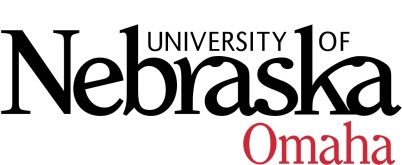 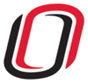 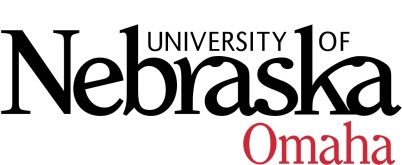 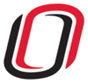 UNIVERSITY OF NEBRASKA AT OMAHAEDUCATIONAL POLICY ADVISORY COMMITTEEAgendaFriday, October 11, 20199:00 AM – 10:30 AM202 Eppley Administration Building **Reminder – All current courses need to have a master syllabus in Course Inventory Management (CIM)Summary 9.13.19Discussion/AnnouncementsMinors and Breakdown of Number of Upper Level Courses (attached)Articulation AgreementMid-Plains Community College – AA Graphic Design/UNO BA Studio Art (report item)CurriculumCourse SyllabiYou may access the courses at https://nextcatalog.unomaha.edu/courseleaf/approve.  You will be reviewing the courses under Your Role: select EPAC-Associate VC. 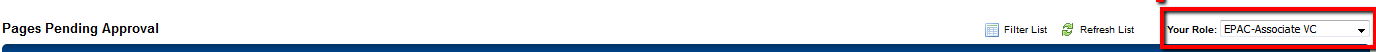 New CoursesCMST 2100 – Introduction to Communication Theory, 3 hrs.CRCJ 4430 – Human Trafficking, 3 hrs.EMGT 4999 – Senior Assessment, 0 hrs.GERM 3190 - Listening Comprehension, 3 hrs.NEUR 4960 – Independent Study in Neuroscience, 1-3 hrs.SPAN 8076/SPAN 4070: Hispanic Bilingualism, 3 hrs.Revised CourseMUS 8436/4430 – Arranging for Jazz Ensemble, 3 hrs.RELI/WGST 3130 – Women and the Bible, 3 hrs. Meeting Dates 9:00-10:30, Eppley Administration Building 202:Friday, September 13, 2019Friday, October 11, 2019Friday, November 8, 2019Friday, December 13, 2019Friday, January 10, 2020Friday, February 14, 2020Friday, March 13, 2020Friday, April 17, 2020 (Strategic Planning Forum 2nd Friday, Meeting moved to 3rd Friday)Friday, May 15, 2020 (Commencement is on 2nd Friday, meeting moved to 3rd Friday)